Сумська міська радаVІІ СКЛИКАННЯ XLV СЕСІЯРІШЕННЯвід 26 вересня 2018 року № 3882-МРм. СумиВраховуючи звернення громадян, розроблені та надані технічні документації із землеустрою щодо встановлення (відновлення) меж земельної ділянки в натурі (на місцевості), відповідно до протоколу засідання постійної комісії з питань архітектури, містобудування, регулювання земельних відносин, природокористування та екології Сумської міської ради від 02.08.2018                       № 126 та статей 12, 40, 79-1, 116, 118, 120, 121 Земельного кодексу України, статті 55 Закону України «Про землеустрій», керуючись пунктом 34 частини першої статті 26 Закону України «Про місцеве самоврядування в Україні», Сумська міська радаВИРІШИЛА:Затвердити технічні документації із землеустрою щодо встановлення (відновлення) меж земельної ділянки в натурі (на місцевості) та надати у власність земельні ділянки громадянам, які знаходяться у них в користуванні для будівництва і обслуговування житлового будинку, господарських будівель і споруд згідно з додатком.Сумський міський голова	 						О.М. ЛисенкоВиконавець: Клименко Ю.М.                       Ворона А.О.Додаток до рішення Сумської міської ради              «Про надання у власність земельних ділянок громадянам Роєнку І.О., Дермельовій М.С., Дермельову О.О, Тищенку В.М.,                    Дудці Н.М., які знаходяться у них в користуванні»від 26 вересня 2018 року № 3882-МРСПИСОКгромадян, яким надаються у власність земельні ділянки для будівництва і обслуговування житлового будинку, господарських будівель і споруд за рахунок земель житлової та громадської забудови Сумської міської ради	Сумський міський голова	 												      О.М. ЛисенкоВиконавець: Клименко Ю.М.                   Ворона А.О.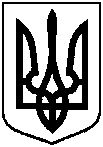 Про надання у власність земельних ділянок громадянам Роєнку І.О., Дермельовій М.С., Дермельову О.О, Тищенку В.М., Дудці Н.М., які знаходяться у них в користуванні № з/пПрізвище, ім’я, по батькові реєстраційний номер облікової картки платника податків або серія та номер паспортуАдреса земельної ділянки,кадастровий номерПлоща згідно з    обміром,гаПередається у власність, га№ з/пПрізвище, ім’я, по батькові реєстраційний номер облікової картки платника податків або серія та номер паспортуАдреса земельної ділянки,кадастровий номерПлоща згідно з    обміром,гаПередається у власність, га№ з/пПрізвище, ім’я, по батькові реєстраційний номер облікової картки платника податків або серія та номер паспортуАдреса земельної ділянки,кадастровий номерПлоща згідно з    обміром,гаПередається у власність, га123451.Роєнко Ігор Олексійович,2364605017вул. Івана Франка, 91/1,5910136600:07:003:00030,10000,10002.Дермельова Марина Сергіївна,3528205445,Дермельов Олег Олександрович,3308912114вул. Станіславського, 34,5910136600:13:012:00340,0436½ від 0,0436,½ від 0,04363.Тищенко Володимир Миколайович,2024614353вул. Лепехівська, 81,5910136600:15:005:00040,09340,09344.Дудка Наталія Миколаївна,2970606105вул. Бєлгородська, 33,5910136600:09:022:00020,05590,0559